Муниципальное бюджетное учреждение культуры«Горнозаводская центральная межпоселенческая библиотека»Приложение к календарю знаменательных и памятных датКультура  Литература  Искусство  2016Методические материалы 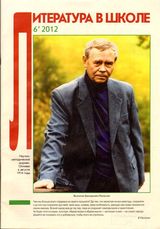 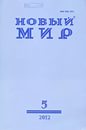 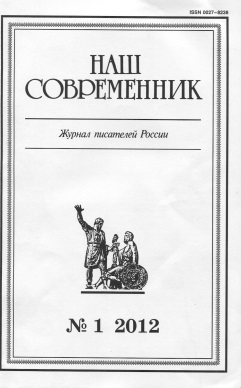 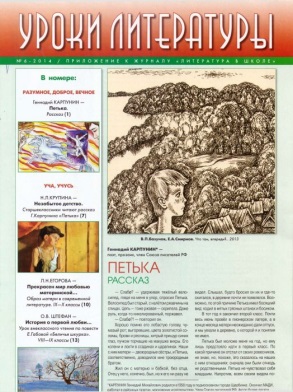 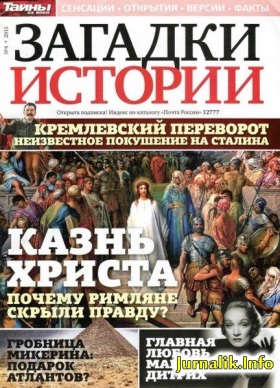 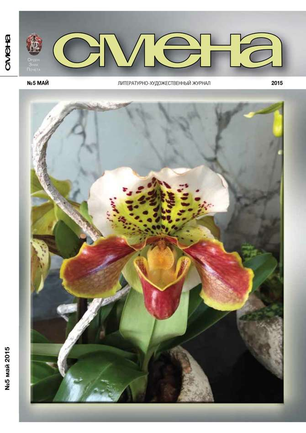 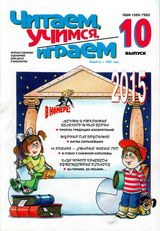 Горнозаводск, 201591.9 :83П 76П 76 Приложение к календарю знаменательных и памятных дат по культуре, литературе и искусству на 2016 год  : методические материалы / сост. Н.Г. Хохрина. – МБУК «ГЦМБ», 2015. – 36 с.ЯнварьЛондон Джек (1876-1916)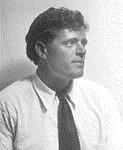 Моряк в седлеБерезовикова, Н.А.   Любовь к жизни : сценарий о творчестве Джека Лондона / Н. А. Березовикова // Читаем, учимся, играем. - 2010. - № 1. - С. 13-19.Жигалова М.П.   Чувство ответственности : к изучению рассказа Дж. Лондона "На берегах Сакраменто" / М. П. Жигалова // Литература в школе. - 2005. - № 2. - С. 41-42.Ерофеева, Ирина.   Отравленный талант : история болезни / Ерофеева, Ирина // Загадки истории. - 2014. - № 26- С.18-19.Мандельштам Осип Эмильевича (1981-1938)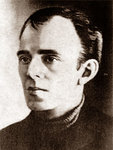 Вспышка сознания в беспамятстве будней…Баевский, Вадим.   Три сюжета о Мандельштаме / Баевский, Вадим // Знамя. - 2007. - № 2. - С. 132-138.Лаврова, Валентина.   " Узора милого не зачеркнуть ..." : творческий путь Осипа Мандельштама / Лаврова, Валентина // Читаем, учимся, играем. - 2014. - № 2 - С.43-50.Лекманов, О.   Осип Мандельштам в пародиях / О. Лекманов // Новый мир. - 2011. - № 9. - С. 183-192.Лушникова, Марина Николаевна. Лирика Осипа Мандельштама / М. Н. Лушникова // Литература в школе. — 2014. — № 4. — С. 28-31Нерлер, Павел.   В одиннадцатом бараке : последние одиннадцать недель жизни Осипа Мандельштама / Нерлер, Павел // Новый мир. - 2014. - № 4. - С. 155-187.Нерлер, Павел.   " Я человек видный, обо мне вспомнят" : " CON AMORE: этюды о Мандельштаме" / Нерлер, Павел // Огонек. - 2014. - № 8 - С.36-38.Петрова, Елена Александровна. «Что бы вырвать век из плена…» / Е. А. Петрова // Читаем, учимся, играем. — 1998. — № 8. — С. 35-37 : цв. ил.Степанова, Г.И.   Щегол - птица певчая : о стихотворении О. Мандельштама "Мой щегол, я голову закину..." / Г. И. Степанова // Литература в школе. - 2011. - № 2. - С. 21-23.Сурат, И.   Жертва / И. Сурат // Новый мир. - 2008. - № 7. - С. 152-174.Сурат, И.   Ничей современник / И. Сурат // Новый мир. - 2010. - № 3. - С. 175-190.Сурат, И.   Этюды о Мандельштаме / И. Сурат // Знамя. - 2007. - № 5. - С. 190-202.Щербаков, Алексей.   Месть " Кремлевского горца" : легенды прошлых лет / Щербаков, Алексей // Загадки истории. - 2015. - № 26. - С.18-19.Моцарт Вольфганг Амадей (1756-1791)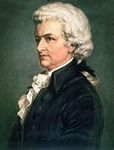 Светлый генийАрдер, А.   Магическое число Моцарта / А. Ардер // Чудеса и приключения. - 2012. - № 4. - С. 22-27.Латкина, В. И. Солнечный вечный луч / В. И. Латкина // Читаем, учимся, играем. — 2008. — № 7. — С. 80-83 : ил. Мальцева, О.В.   О, Моцарт, Моцарт!. : сценарий театрализованного мероприятия, посвященного жизни творчеству австрийского композитора, для учащихся 9-11-х классов / О. В. Мальцева // Читаем, учимся, играем. - 2012. - № 8. - С. 92-101.Смолин, Геннадий.   Гений и злодейство : как на самом деле умер Моцарт / Смолин, Геннадий // Москва. - 2013. - № 7. - С. 171-179.Сташков, Глеб.   Гений и злодейство : легенды прошлых лет / Сташков, Глеб // Загадки истории. - 2014. - № 3. - С. 10-11.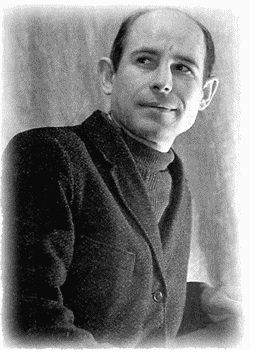 Рубцов Николай Михайлович (1936-1971) Тихая моя РодинаАушев, В.   "И архангельский дождик на меня моросил..." : Рубцов: осень 70-го... / В. Аушев // Наш современник. - 2007. - № 8. - С. 256-263.Вересов, Леонид.   Н.М. Рубцов : на Вологодском областном радио / Вересов, Леонид // Наш современник. - 2014. - № 1. - С.236-240.Вторушин, Станислав.   В   его стихах звучала музыка : алтайское лето Николая Рубцова / Вторушин, Станислав // Наш современник. - 2014. - № 1. - С.241-244.Глушков, П.   "С душою светлою, как луч..." : из наблюдений над лирикой Николая Рубцова / П. Глушков // Литература в школе. - 2006. - № 2. - С. 9-14.Гордиенко, Евгения.   Я тревожно уйду по метели... : штрихи к портрету / Гордиенко, Евгения // Смена. - 2013. - № 9. - С. 88-101.Грунтовский, Андрей.   Слово о Рубцове : к 75-летию со дня рождения / Грунтовский, Андрей // Москва. - 2011. - № 1. - С. 185-210.Грунтовский, Андрей.   Слово о Рубцове : память / Грунтовский, Андрей // Наш современник. - 2015. - № 1. - С. 169-194.Жителева, Ж.И.   Чтение стихотворения Н.М. Рубцова "Звезда полей" / Ж. И. Жителева // Литература в школе. - 2013. - № 2. - С. 37-39.Жуков, А.   Соловей в терновнике / А. Жуков // Наш современник. - 2006. - № 4. - С. 158-170.Кожемяко, Виктор.   Русская любовь : критика : к 75 -летию со дня рождения Николая Рубцова / Кожемяко, Виктор // Наш современник. - 2013. - № 1. - С. 272-284.Кожинов, В.   Николай Рубцов : к 70-летию со дня рождения Н.М. Рубцова (1936-1971) / В. Кожинов // Литература в школе. - 2006. - № 2. - С. 2-8.Коростелёва, В.   Как вольная сильная птица... : к 75-летию со дня рождения Н.М. Рубцова / В. Коростелёва // Наш современник. - 2011. - № 1. - С. 254-259.Кулакова, Елена.   " Не порвать мне мучительный связи..." : книга - дар бесценный / Кулакова, Елена // Читаем, учимся, играем. - 2014. - № 5- С.19-27.Куняев, С.   "В борьбе неравной двух сердец" : Николай Рубцов / С. Куняев // Наш современник. - 2012. - № 1. - С. 157-178. - нач. продолж. см. № 2, 3, 2012 г.Куняев, С.   Пилигримы : к 75-летию со дня рождения Н.М. Рубцова и к 15-летию со дня смерти И.А. Бродского / С. Куняев // Наш современник. - 2011. - № 1. - С. 242-253.Нестерова, Н.П.   "...Простота, не знающая границ" : Н. Рубцов - о братьях наших меньших / Н. П. Нестерова // Литература в школе. - 2011. - № 8. - С. 19-20.Никитина, И.   "Фотоохота" вместе с Николаем Рубцовым : урок по стихотворениям из цикла "Диво дивное" / И. Никитина // Уроки литературы. - 2006. - № 1. - С. 9-12.Никитина, И.   Маленький принц русской поэзии : к 70-летию со дня рождения Н.М. Рубцова (1936-1971) / И. Никитина // Уроки литературы. - 2006. - № 1. - С. 1-6.Овсянникова, Нина Михайловна. «Горит, горит звезда моих полей…» / Н. М. Овсянникова // Читаем, учимся, играем. — 2010. — № 10. — С. 46-51 : илОсновина, Г.А.   "Так написать мог только истинный поэт, живший болью своей эпохи" : о стихотворении Николая Рубцова "Видения на холме" / Г. А. Основина // Литература в школе. - 2006. - № 2. - С. 15-18.Плотников, В.   Непреходящее : о Николае Рубцове / В. Плотников // Наш современник. - 2011. - № 1. - С. 259-260.Рубцов, Н.   По холмам задремавшей отчизны : к 70-летию со дня рождения / Н. Рубцов // Наш современник. - 2006. - № 1. - С. 3-11.Рубцов, Н.   С громом, готовы упасть / Н. Рубцов // Москва. - 2006. - № 1. - С. 12-20.Садуллаева, Р.К.   Лирический герой Николая Рубцова: опыт читательской интерпретации / Р. К. Садуллаева // Литература в школе. - 2008. - № 11. - С. 32-35.Саржан, Л.И.   Знакомство с Н.М. Рубцовым / Л. И. Саржан // Литература в школе. - 2006. - № 2. - С. 27-29.Соловьёва, А. М. Он — твой поэт, Россия… / А. М. Соловьёва // Читаем, учимся, играем. — 2000. — № 7. — С. 101-110 : ил.  Суворов, А.   Вещее сердце России : о Рубцове / А. Суворов // Москва. - 2006. - № 1. - С. 21.Чалмаев В.А.   "Горница" Николая Рубцова : [Темы преодоления бездомности - растущей беды России в XXI веке] / В. А. Чалмаев // Литература в школе. - 2003. - № 10. - C. 16-20.Чернова, Анастасия.   "Здесь все символично" : лирика Николая Рубцова / Чернова, Анастасия // Наш современник. - 2015. - № 1. - С. 195-205.Шмитько, Сергей.   Как Николай Рубцов на "Спартак" ходил : своя песня / Шмитько, Сергей // ФиС. - 2014. - № 9- С.30-31Шорохов, А.   Оправдание поэзии : Николай Рубцов / А. Шорохов // Москва. - 2012. - № 9. - С. 197-202.Салтыков-Щедрин Михаил Ефграфович (1826-1889)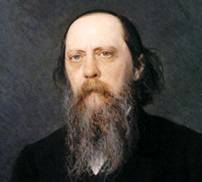 Сражался с пороками словомБуячева, Ольга Юрьевна. Сквозь волшебный алмаз… / О. Ю. Буячева // Читаем, учимся, играем. — 2000. — № 7. — С. 72-83 : ил.Казюлькина, Ирина. «Премудрый пискарь» / И. Казюлькина // Читаем, учимся, играем. — 2000. — № 7. — С. 84-88 : ил. Лебедев, Ю.В.   Сатира М.Е. Салтыкова-Щедрина. "История одного города" / Ю. В. Лебедев // Литература в школе. - 2008. - № 12. - С. 2-6.Логинов, Денис.   Лицеист тринадцатого выпуска : год литературы / Логинов, Денис // Смена. - 2015. - № 3. - С. 16-23.Маранцман, Е.К.   Изучение "Истории одного города" М.Е. Салтыкова (Щедрина) / Е. К. Маранцман // Литература в школе. - 2008. - № 2. - С. 22-26.Наговицына Г.И.   "Премудрый пискарь" М.Е. Салтыкова-Щедрина / Г. И. Наговицына // Литература в школе. - 2004. - № 12. - С. 43. Павлова, И.Б.   Образы "усадьбы" и "дома" в произведениях Салтыкова-Щедрина / И. Б. Павлова // Литература в школе. - 2010. - № 10. - С. 13-14.Салтыков-Щедрин, М.Е.   История одного города : о корени происхождения глуповцев / М. Е.  Салтыков-Щедрин // Смена. - 2011. - № 11. - С. 28-35Соловей Т.Г.   "И будет маленькое дитя большим человеком, и будет в нем большая соесть..." : анализ сказки М.Е. Салтыкова-Щедрина "Пропала совесть..." / Т. Г. Соловей // Литература в школе. - 2011. - № 4. - С. 30-35.Сташков, Глеб.   Вольнодумец с канцелярской душой : версия / Сташков, Глеб // Загадки истории. - 2014. - № 37- С.3.Сумина, О.Л.   "Где... все?" Конец головлевского семейства : роман М.Е. Салтыкова-Щедрина "Господа Головлёвы" X класс / О. Л. Сумина // Литература в школе. - 2008. - № 12. - С. 29-31.Хазанов, И.Я.   "Были... слова - совесть, отечество, человечество... а теперь потрудитесь-ка их поискать!." / И. Я. Хазанов // Литература в школе. - 2008. - № 12. - С. 31-33Чепурная О.Н.   Современна ли совесть? : Урок по сказкам М.Е. Салтыкова-Щедрина "Пропала совесть" и Л.С. Петрушевской "За стеной" / О. Н. Чепурная // Литература в школе. - 2005. - № 1. - С. 27-28.Февраль   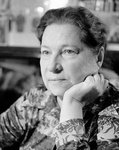 Барто Агния Львовна  (1906-1981)Любимица мальчишек и девчонокКонюкова, Мария.   Голос советского детства : женщина в истории / Конюкова, Мария // Загадки истории. - 2015. - № 16.- С.38-39.Владимов Георгий Николаевич (1931-2003)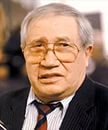 «Каждый шаг человека есть ошибка, если он не руководствуется любовью и милосердием»Муравьева, И.   Всего прочнее на земле - печаль : Последние годы Георгия Владимова / И. Муравьева // Знамя. - 2007. - № 4 - С. 147-151.Ге Николай  Николаевич (1831-1894)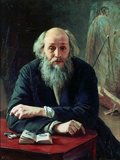 Преображенный ЕвангелиемЗолкина, Ю.В.   Шедевры передвижников / Ю. В. Золкина // Читаем, учимся, играем. - 2012. - № 3. - С. 94-97. Опимах, Ирина. Путь к истине / И. Опимах // Смена. — 2012. — № 1. - С. 76-93 : цв. ил.Гримм Вильгельм (1786-1859)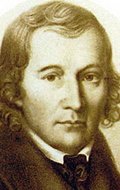 Немецкий сказочникВасильева, А.Г.   Еще раз о Бременских музыкантах : сценарий спектакля по мотивам сказки братьев Гримм / А. Г. Васильева // Читаем, учимся, играем. - 2012. - № 12. - С. 30-33.Струц, Нина Михайловна. Встреча на сказочной дороге / Н. М. Струц // Читаем, учимся, играем. — 2013. - №. 3. - С. 14-18 : ил. Джалиль Муса (1906-1944)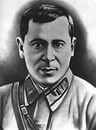 Подвиг поэта-солдатаГлубоковских, Марина Владимировна. Поэзия правды и мужества / М. В. Глубоковских // Читаем, учимся, играем. — 2011. — № 7. — С. 88-93 : ил.  Дряхлицына, Лидия Леонтьевна. «Умирая, не умрёт герой. Мужество останется в веках» : к 100-летию со дня рождения М. Джалиля, Героя Советского Союза, лауреата Ленинской премии / Л. Л. Дряхлицына // Литература в школе. — 2006. — № 5. — С. 28-30.Зархи, Светлана Борисовна. «Песня меня научила свободе…» / С. Б. Зархи // Читаем, учимся, играем. — 2001. — № 3. — С. 12-17 : ил. — Корнейчук, И.Л.   Бессмертные строки Мусы Джалиля : мероприятие, посвящ. жизни и творчеству татарского поэта / И. Л. Корнейчук // Читаем, учимся, играем. - 2013. - № 9. - С. 26-30.Свечникова, Ия Витальевна. Поэт. Герой. Патриот / И. В. Свечникова // Читаем, учимся, играем. — 2015. — № 5. — С. 4-6 : ил.Сохряков, Ю.И.   "Умирая, не умрет герой. Мужество останется в веках" : к 100-летию со дня рождения Мусы Джалиля, Герой Советского Союза, лауреата Ленинской премии / Ю. И. Сохряков // Литература в школе. - 2006. - № 5. - С. 28-30.Добролюбов Николай Александрович (1836-1861)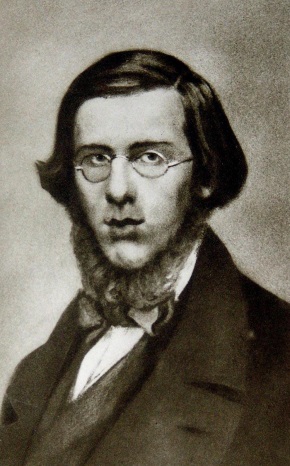 Шестидесятник XIX векаСкатов, Н.Н.   Жизнь как миг : к 175-летию Николая Александровича Добролюбова (1836-1861) / Н. Н. Скатов
// Литература в школе. - 2011. - № 9. - С. 2-4.Лесков Николай Семенович (1831-1895)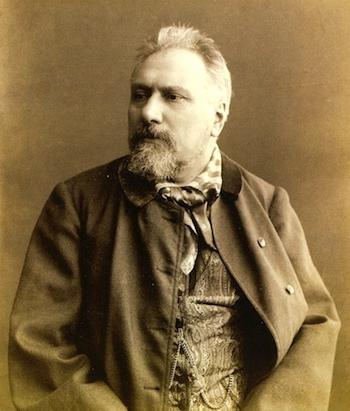 Волшебник словаДонцов, С.   Неслучайность "византийских" повестей в творчестве Н.С. Лескова : к 180-летию со дня рождения Н.С. Лескова / С. Донцов // Наш современник. - 2011. - № 2. - С. 222-226.Дурылин, С.   Николай Семенович Лесков. Опыт характеристики и религиозного творчества : к 180-летию со дня рождения Н.С. Лескова / С. Дурылин // Москва. - 2011. - № 2. - С. 114-137.Калашник, Елена Борисовна. Очарованный Русью / Е. Б. Калашник // Читаем, учимся, играем. — 2015. — № 5. — С. 32-38 : ил. Карсалова Е.В.   Какие дороги ведут к храму : расссказы Н.С. Лескова о праведниках / Е. В. Карсалова // Литература в школе. - 2005. - № 10. - С. 28-32.Колокольцев Е.Н.   Иллюстрации к сказу Н.С. Лескова "Левша" / Е. Н. Колокольцев // Литература в школе. - 2005. - № 10. - С. 34-38.Короткова, М.С.   Художественное своеобразие рассказа Н.С. Лескова "Левша" / М. С. Короткова // Литература в школе. - 2011. - № 7. - С. 31-36.Кретова А.А.   "Завещайте вашему сыну..." : "Детские" рассказы Н.С. Лескова / А. А. Кретова // Литература в школе. - 2005. - № 10. - С. 8-13.Кузнецова, М.С.   Н.С. Лесков. "Тупейный художник" / М. С. Кузнецова // Литература в школе. - 2010. - № 8. - С. 40-41.Лекомцева, Светлана Алексеевна. Вслед за «Тупейным художником» / С. А. Лекомцева // Читаем, учимся, играем. — 2013. — № 3. — С. 73-76 : фото.цв. Михеева, А.В.   Постижение смысла жизни главным героем повести Н.С. Лескова "Очарованный странник" / А. В. Михеева // Литература в школе. - 2010. - № 8. - С. 34-35.Новикова-Строганова, А.А.   "Художественное поучение" в творчестве Н.С. Лескова / А. А. Новикова-Строганова // Литература в школе. - 2010. - № 8. - С. 2-5.Новикова-Строганова, А.А.   Дом-музей Н.С. Лескова в Орле / А. А. Новикова-Строганова // Литература в школе. - 2011. - № 11. - С. 7-11.Смирнова, Ольга Андреевна. Занимательные истории «незагадочного писателя» / О. А. Смирнова // Читаем, учимся, играем. — 2013. — № 5. — С. 10-14 : фото. Учамбрина, И.А.   Н.С. Лесков "Леди Макбет Мценского уезда".10 класс / И. А. Учамбрина // Литература в школе. - 2008. - № 3. - С. 29-32.Чеховская, Н.С.   "Увеличивать сумму добра в себе и кругом себя..." : рассказ Н.С. Лескова "Человек на часах" / Н. С. Чеховская // Литература в школе. - 2011. - № 10. - С. 42-43.Павлова Анна Павловна (1881-1931)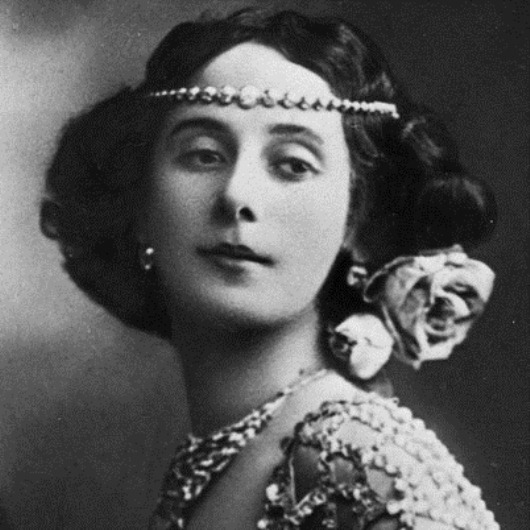 Божественная АннаКонюкова, Мария.   Непризнанное счастье : история одной любви / Конюкова, Мария // Загадки истории. - 2014. - № 8 - С.30-31.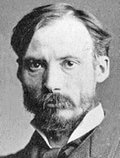 Ренуар Огюст (1841-1919)Жизнь, освященная солнцемВикторова, Марина.   Певец жизни : Ренуар создавал бессмертные полотна, еле держа кисть в руках / Викторова, Марина // Загадки истории. - 2014. - № 17 - С.26-27.Овчинникова, Наталья.   Легкое дыхание : культурный код / Овчинникова, Наталья // Вокруг света. - 2015. - № 2- С.32-33.МартАверченко Аркадий Тимофеевич (1881-1925)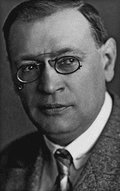 Король смехаСаложенкина, Т.Б.   Грани комического в рассказе А. Аверченко "Веселье" и рассказе М. Веллера "Хочу быть дворником" / Т. Б. Саложенкина // Литература в школе. - 2010. - № 11. - С. 29-32.Соколовский, Рафаэль.   "Штыком" и "Мечом" : забытые страницы / Соколовский, Рафаэль // Смена. - 2014. - № 9. - С. 4-13.                                        Врубель Михаил Александрович (1856-1910)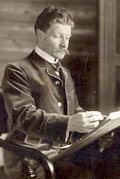 Мятущийся дух творцаЗархи, Сарра Борисовна. Гении и демоны / С. Б. Зархи // Читаем, учимся, играем. — 2014. — № 8. — С. 4-11 : ил.Зархи, Сарра.   Гении и демоны : в помощь учителю / Зархи, Сарра // Читаем, учимся, играем. - 2014. - № 9 -С.96-103.Зархи, С.Б.   Сказочные художники / С. Б. Зархи // Читаем, учимся, играем. - 2011. - № 4. - С. 41-56.Карнизова, Наталья Владимировна. Демон русской живописи / Н. В. Карнизова // Читаем, учимся, играем. — 2011. — № 8. — С. 83-85 : ил.Куштанова, Вера.   Мастер экспрессии : в мире искусства / Куштанова, Вера // Читаем, учимся, играем. - 2015. - № 3 - С.94-99.Мургина, Ольга Ивановна. Художник «иных миров» / О. И. Мургина // Читаем, учимся, играем. — 2001. — № 1. — С. 59-69 : ил.Несравненная Забела- Врубель : портрет жены художника // Будь здоров!. - 2014. - № 2. - С.91-94.Ом, Виктор. Портрет в тональности ля мажор / В. Ом // Будь здоров. — 2010. — № 8. — С. 86-92 : ил. Тропинин Василий Андреевич (1776-1857)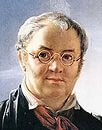 Крепостной художникЗонова, О. И. Крепостной художник / О. И. Зонова // Читаем, учимся, играем. — 2007. — № 9. — С. 80-83 : ил. АпрельБодлер Шарль (1821-1867)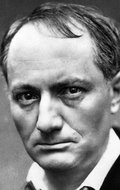 Обличитель пороков обществаДавыдов, Георгий.   Альбатрос : трагедия, в которой смеются / Давыдов, Георгий // Новый мир. - 2014. - № 3. - С. 81-112.Конюкова, Мария.   Корни " цветов зла" : история одной любви / Конюкова, Мария // Загадки истории. - 2014. - № 42- С.30-31.Логинов, Денис. Осуждённые цветы / Д. Логинов // Смена. — 2012. — №12. — С. 102-115 : ил. Татаринов, А.   Шарль Бодлер и Юрий Кузнецов: декаданс и его преодоление / А. Татаринов // Наш современник. - 2011. - № 2. - С. 204-217.Бронте Шарлотта (1816-1855)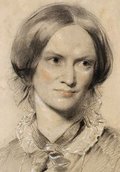 За права женщинКонюкова, Мария.   Семейное проклятие : женщина в истории / Конюкова, Мария // Загадки истории. - 2015. - № 37 - С.30-31.Гумилёв Николай Степанович (1886-1921)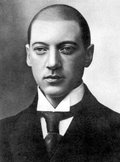 «Нужно самому творить жизнь, и тогда она станет чудесной»Агамина, Наталия.   Труженики войны : лица истории / Агамина, Наталия // Вокруг света. - 2014. - № 9-- С.154-159.Запесоцкий, А.   Лихачев и Гумилев: спор о евразийстве / А. Запесоцкий // Москва. - 2007. - № 1. - С. 203-213.Зозуля, Лариса.   "Мы были музыкой во льду..." : в помощь учителю / Зозуля, Лариса // Читаем, учимся, играем. - 2014. - № 10 - С.83-88.Кацура, А.   Последняя дуэль поэтов / А. Кацура
// Будь здоров!. - 2011. - № 5. - С. 76-80.Колокольцев, Е.Н.   Интонационный анализ лирических произведений / Е. Н. Колокольцев // Литература в школе. - 2008. - № 1. - С. 25-30.Конюкова, Мария.   Состязание гениев : история любви / Конюкова, Мария // Загадки истории. - 2013. - № 37. - С. 30-31.Кузнецова, М.С.   Творческий проект "По страницам книги А. Алексеевой "Красно-белый роман" / М. С. Кузнецова // Уроки литературы. - 2013. - № 1. - С. 13-16.Кулакова, Е.Ю.   Путь конкинстадора : литературный салон, рассказывающий о жизни и творчестве русского поэта Николая Гумилева / Е. Ю. Кулакова // Читаем, учимся, играем. - 2011. - № 2. - С. 4-10.Куличенко, Н.В.   "Недолгий мой и горький век..." : лекция, рассказывающая о судьбе русского поэта Н.С. Гумилева для учащихся 11-х классов и студентов / Н. В. Куличенко // Читаем, учимся, играем. - 2011. - № 12. - С. 4-11.Орлова, Майя.   Рыцарь российского ренессанса : штрихи к портрету / Орлова, Майя // Смена. - 2013. - № 6. - С. 34-49.Прозорова, Валентина Филипповна. Конкистадор / В. Ф. Прозорова // Читаем, учимся, играем. — 1998. — № 8. — С. 24-29 : ил.  Скатов, Н.   Пропастям и бурям вечный брат : к 125-летию со дня рождения Николая Гумилева / Н. Скатов // Москва. - 2011. - № 4. - С. 3-17.Прокофьев Сергей Сергеевич (1891-1953)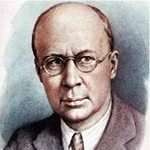 Стальной скок в вечностьБоровикова, Людмила.   Казус Сергея Прокофьева : жизнь великого композитора / Боровикова, Людмила // Чудеса и приключения. - 2013. - № 3. - С. 48-51.Зубкова, Алла.   Полет гения : жизнь великого композитора / Зубкова, Алла // Смена. - 2013. - № 4. - С. 90-99.МайАкунин Борис (1956)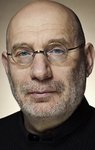 Виртуоз имитацииГоловачева, А.Г.   Чехов в постмодернистском контексте: "Вишневый сад" - "Скарпея Баскаковых" Б. Акунина / А. Г. Головачева // Литература в школе. - 2010. - № 8. - С. 5-8.Латынина, Алла.   Семейный роман и клетчатая тетрадь : заметки о романе Акунина-Чхартишвили "Аристономия" / Латынина, Алла // Новый мир. - 2012. - № 12. - С. 151-158.Булгаков Михаил Афанасьевич (1891-1940)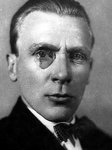 Мистический писательБогданова О.Ю.   Уроки булгаковской Мольерианы : пьесы "Кабала святош" и "Полоумный Журден" в выпускном классе / О. Ю. Богданова // Литература в школе. - 2005. - № 6. - С. 25-27.Володихин, Д.   Домой! : мистическая литература потраспадной эпохи / Д. Володихин // Москва. - 2007. - № 2. - С. 178-189.Кулакова, Елена Юрьевна. Это была самая светлая любовь… / Е. Ю. Кулакова // Читаем, учимся, играем. — 2011. — Вып. 5. — С. 91-97 : фото.Куприш, Э.Э.   Параллельные миры в романе М.А. Булгакова "Мастер и Маргарита" / Э. Э. Куприш // Литература в школе. - 2007. - № 8. - С. 23-25.Лесновская, Александра Артуровна. Демонистическое настроение / А. А. Лесновская // Читаем, учимся, играем. — 2013. — № 11. — С. 16-20 : фотоМаннапова, З. Ф. Любовь и творчество в романе М. А. Булгакова «Мастер и Маргарита» / З. Ф. Маннапова // Литература в школе. — 2010. — № 8. — С. 30-31 : ил.Маранцман В.Г.   Проблемный анализ романа М. Булгакова "Мастер и Маргарита" / В. Г. Маранцман // Литература в школе. - 2003. - № 1. - С. 27-32. - Окончание. См.: Лит. в школе, 2002.-№5,7.Орлова, О.А.   Небесные образы - символы в романе М. А. Булгакова "Белая гвардия" : наши духовные ценности / О. А. Орлова // Литература в школе. - 2007. - № 8. - С.17-19.Павлов, Ю.   Крест над Днепром : о религиозности автора "Белой гвардии" / Ю. Павлов // Наш современник. - 2007. - № 3. - С. 249-254.Петров В.Б.   Нравственные ценности в горниле русской усобицы : [По страницам "Белой гвардии" Михаила Булгакова] / В. Б. Петров // Литература в школе. - 2003.-№3.-С.22-25.Петрович, Надежда Михайловна. Михаил Афанасьевич Булгаков / Н. М. Петрович, В. Г. Петрович // Литература в школе. — 2000. — № 10. — С. 335-343Тюрина, Е.   О чем поет профессор Преображенский? : музыкальные цитаты - один из источников текста повести "Собачье сердце" М.А. Булгакова / Е. Тюрина // Литература в школе. - 2007. - № 8. - С.20-23.Дюрер Альбрехт (1471-1528) 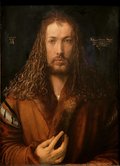 Искал смысл бытияКостыря, М.   Раздвинуть границы мира / М. Костыря
// Наука и жизнь. - 2012. - № 6. - С. 134-145.Костыря, Максим.   Человек, мир и бог в автопортретах художников Ренессанса : беседы об искусстве / Костыря, Максим // Наука и жизнь. - 2012. - № 12. - С. 60-69; № 1. - С. 70-80.Опимах, Ирина.   Завещание Дюрера : шедевры / Опимах, Ирина // Смена. - 2015. - № 11. - С. 66-77.                           Розанов Василий Васильевич (1856-1919)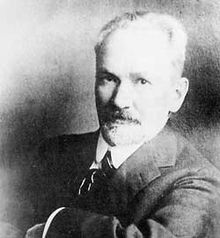 «Из всей действительности любил только книги»Великий вопрошатель : [Розанов Василий Васильевич] // Москва. - 2006. - № 5. - С. 145-160.Емельянов, В.А.   Стихотворение А. Пушкина "Воспоминание" в восприятии В. Розанова / В. А. Емельянов // Литература в школе. - 2006. - № 1. - С. 15-19.Никологорский, А.   Терпеть нельзя разводиться : Василий Розанов и семейный вопрос / А. Никологорский // Родина. – 2011. - №1. – с. 27-30.Толстая Татьяна Никитична (1951) 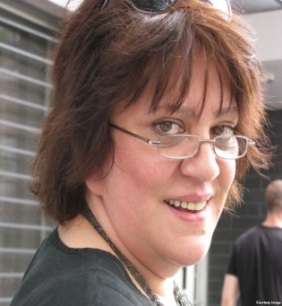 Феномен жизни и феномен времениГайсина, А.К.   Время в художественном произведении : на материале произведения Т. Толстой "Кысь" / А. К. Гайсина // Литература в школе. - 2008. - № 11. - С. 44-45.Головина, Л.И.   "Голубков огонь не берет" : опыт прочтения рассказа Татьяны Толстой "Соня" / Л. И. Головина // Литература в школе. - 2008. - № 11. - С. 42-44.Ершова, Валерия Валерьевна.   Изучение рассказа Татьяны Толстой "Чистый лист" : 9-10 классы / Ершова, Валерия Валерьевна // Литература в школе. - 2013. - № 12. - С. 26-28.Фолимонов, С.С.   Рассказы Т.Н. Толстой на уроках внеклассного чтения / С. С. Фолимонов // Литература в школе. - 2006. - № 2. - С. 32-36. Ходасевич Владислав Фелицианович (1886-1939)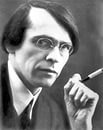 «Так и душа моя идет путем зерна…»Гордиенко, Евгения.   Жизнь моя, как нить за Божьими перстами : штрихи к портрету / Гордиенко, Евгения // Смена. - 2013. - № 12. - С.38-48.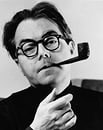 Фриш Макс (1911-1991)Обретение себяАмусин, М.   Макс Фриш. Аналитик мечты / М. Амусин
// Новый мир. - 2011. - № 5. - С. 177-187.ИюньМайков Аполлон Николаевич (1821-1897) 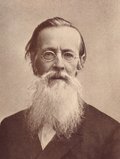 Изящной лирики перо…Солта, Татьяна Григорьевна.   "Спи, дитя мое, усни!" : урок по колыбельным песням русских поэтов / Солта, Татьяна Григорьевна // Литература в школе. - 2013. - № 8. - С. 37-40.Стрелкова, М.А.   "Есть в осени первоначальной..." : литературно-музыкальный вечер, посвященный теме осени в стихотворениях русских поэтов / М. А. Стрелкова // Читаем, учимся, играем. - 2010. - № 7. - С. 90-93.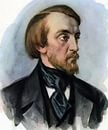 Белинский Виссарион Григорьевич (1811-1848)Неистовый ВиссарионЗапащикова, Л.В.   Великий мыслитель / Л. В. Запащикова // Читаем, учимся, играем. - 2011. - № 6. - С. 16-20.Калганова, Татьяна Алексеевна.   Изучение литературоведческой статьи в профильной школе : Белинский - основоположник новой русской критики / Калганова, Татьяна Алексеевна // Литература в школе. - 2013. - № 12. - С. 18-19.Лебедев, Ю.В.   Идеал духовного самопожертвования в русской литературе / Ю. В. Лебедев // Литература в школе. - 2011. - № 8. - С. 4-9.Манн, Юрий Владимирович.   Поэзия критической мысли : Белинский - основоположник новой русской критики / Манн, Юрий Владимирович // Литература в школе. - 2013. - № 12. - С. 10-15.Монахова, И.   Белинский и Гоголь / И. Монахова // Наш современник. - 2011. - № 6. - С. 270-287.Скатов, Н.Н.   В чембаре Белинского / Н. Н. Скатов // Литература в школе. - 2011. - № 8. - С. 2-4.Ткаченко, П.   После неистового Виссариона / П. Ткаченко // Наш современник. - 2011. - № 10. - С. 248-265.Волков Александр Мелентьевич (1891-1977)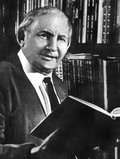 Открыл «Изумрудный город»Шматкова, Наталья.   " Мы в город изумрудный идём дорогой трудной..." : наши праздники. 2 апреля - международный день детской книги / Шматкова, Наталья // Читаем, учимся, играем. - 2015. - № 1. - С.36-41.Золотухин Валерий Сергеевич (1941-2013)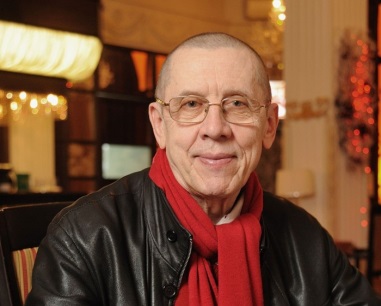 Истинно народный характерСоболева, Марина.   Тамара и Валерий Золотухины. "И вместе нельзя, и врозь невозможно..." : история любви / Соболева, Марина // Дарья. - 2013. - № 22. - С. 18-19.ИюльАфанасьев Александр Николаевич (1826-1871)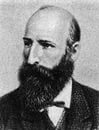 Собиратель народных сказокГлушцова, Людмила Александровна. Хранитель русских сказок / Л. А. Глушцова // Читаем, учимся, играем. — 2011. — № 1. — С. 94-96 : ил. Родзевич, Алла Юрьевна. Сказочный ларец / А. Ю. Родзевич // Читаем, учимся, играем. — 2001. — № 8. — С. 99-107 : ил. Богомолов Владимир Осипович (1926-2004)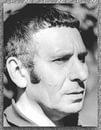 О войне – правдиво и с больюБогомолов В.   Зося : [отрывок повести] / В. Богомолов
// Уроки литературы. - 2005. - № 3. - С. 16.Богомолов, В.   История публикации романа "Момент истины" : ("В августе сорок четвертого...") в рассказах, интервью беседах В.О. Богомолова и документах" / В. Богомолов // Наш современник. - 2006. - № 7. - С. 3-28.Богомолов В.   Рассказы / В. Богомолов // Уроки литературы. - 2005. - № 3. - С. 1-5.Дедков И.   "Никто за нас это не сделает..." : о творчестве Владимира Осиповича Богомолова / И. Дедков // Уроки литературы. - 2005. - № 3. - С. 6-7.Котомина Г.В.   "Он сердцем принял боль войны..." : материал к уроку по повести В. Богомолова "Иван" / Г. В. Котомина // Литература в школе. - 2005. - № 6. - С. 36-39.Крупина Н.Л.   Человек есть то, что он помнит : память войны в прозе В. Богомолова. Материалы к урокам / Н. Л. Крупина // Уроки литературы. - 2005. - № 3. - С. 8-15.Виардо-Гарсия Полина (1821-1910)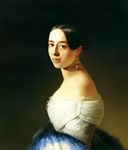 Муза ТургеневаИвашина, В.В.   "Все в ней гармония , все диво..." : вернисаж удивительных портретов и необыкновенных судеб красавиц Золотого века / В. В. Ивашина
// Читаем, учимся, играем. - 2013. - № 10. - С. 70-77.Конюкова, Мария.   "На краешке гнезда" : история одной любви / Конюкова, Мария // Загадки истории. - 2013. - № 13. - С. 30-31.Сухотерина, Татьяна.   Иван Тургенев и Полина Виардо ; На краешке чужого гнезда : история любви / Сухотерина, Татьяна // Дарья. - 2013. - № 19. - С. 18-19.Иванов Александр Андреевич (1806-1858)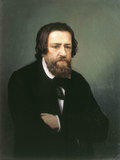 О сокровенном ярко и зримоКорнева, И.А.   Хождение писателя Гоголя на святую землю / И. А. Корнева // Уроки литературы. - 2011. - № 10. - С. 1-4.Опимах, И.   "Явление Христа народу" / И. Опимах
// Смена. - 2011. - № 8. - С. 65-73.Севастянов, Александр.   Александр Иванов. Тайна жизни, тайна картины : переписка художника / Севастянов, Александр // Наш современник. - 2014. - № 1. - С.163-216.Матье Мирей (1946)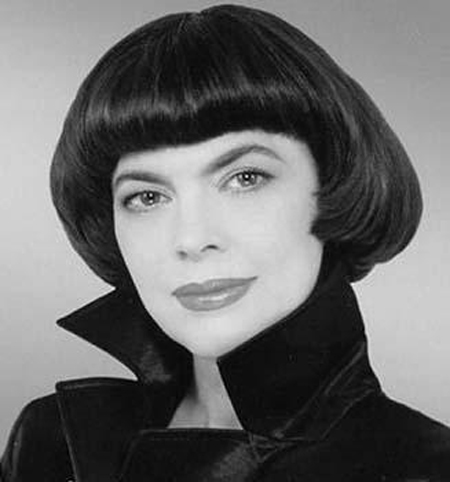 Преемница славы ПиафКонюкова, Мария.   Солнечная сторона жизни : женщина в истории / Конюкова, Мария // Загадки истории. - 2015. - № 39 - С.38-39.Рембрандт Хармес ван Рейн (1606-1669)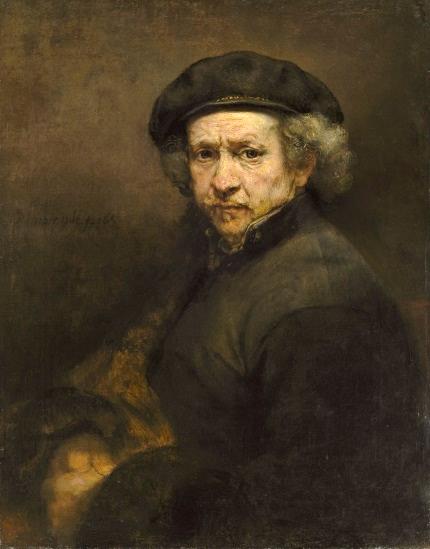 Великий знаток жизниЗархи, С.Б.   Мастер торжествующего света : литературно-художественная композиция, рассказывающая о жизни и творчестве Рембрандта / С. Б. Зархи // Читаем, учимся, играем. - 2012. - № 11. - С. 80-89.Зархи, С.Б.   Мастер торжествующего света : литературно-художественная композиция о жизни и творчестве Рембрандта / С. Б. Зархи // Читаем, учимся, играем. - 2012. - № 12. - С. 45-55.Опимах, Ирина.   Возвращение блудного сына : шедевры / Опимах, Ирина // Смена. - 2013. - № 1. - С. 65-73.Синичкие, Павел.   Прощание гречанки : культурный код / Синичкие, Павел // Вокруг света. - 2014. - № 4. -  С.40-41.Соколовская, Ольга.   Очарованный Рембрандт : история одной любви / Соколовская, Ольга // Загадки истории. - 2014. - № 13. - С.30-31.Шоу Бернард (1856-1950)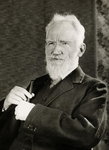 Служение словуКоробейник, Д.Н.   Урок по пьесе Б. Шоу "Пигмалион" в старших классах / Д. Н. Коробейник // Литература в школе. - 2011. - № 10. - С. 36-39.Август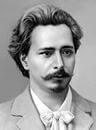 Андреев Леонид Николаевич (1871-1919)Заглянувший в безднуКороткова, Марина Петровна. «Невесёлые рассказы» / М. П. Короткова // Читаем, учимся, играем. — 2001. — № 3. — С. 31-34 : ил.Панова, Г.А.   Чувство милосердия к "братьям нашим меньшим" в рассказе Л. Андреева "Кусака" / Г. А. Панова // Уроки литературы. - 2013. - № 3. - С. 12-15.Пятибратова, В.П.   Способность к состраданию в рассказе Л.Андреева "Кусака" / В. П. Пятибратова // Уроки литературы. - 2013. - № 3. - С. 11-12.Шарохина, Н.Н.   Рассказ Леонида Андреева "Ангелочек" / Н. Н. Шарохина // Литература в школе. - 2011. - № 7. - С. 26-30.Васнецов Аполлинарий Михайлович (1856-1933)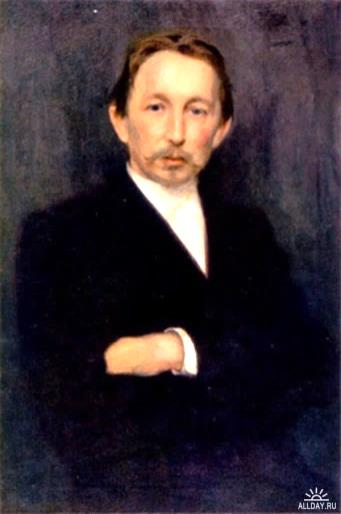 Основоположник исторического пейзажаЗархи, Сарра Борисовна. Он писал Москву : 155 лет со дня рождения А. М. Васнецова / С. Б. Зархи // Читаем, учимся, играем. — 2011. — №. 2. — С. 68-85 : ил.Раневская Фаина Георгиевна(1896-1984)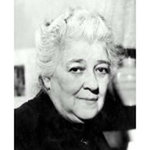 «Для народа вы самая лучшая, самая дорогая»Конюкова, Мария.   Гений среди "козявок" : женщина в истории : Фаина Раневская ради театра отказалась от семьи! / Конюкова, Мария // Загадки истории. - 2013. - № 8. - С. 46-47. Скотт Вальтер (1771-1832)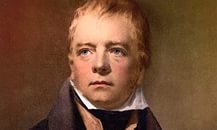  Исследовал «пружины истории»Ананьева, Любовь Николаевна. Великий инкогнито / Л. Н. Ананьева // Читаем, учимся, играем. — 2001. — № 3. — С. 80-86 : ил.Гордиенко, Евгения.   Сэр Шотландец : неизвестное об известном / Гордиенко, Евгения // Смена. - 2014. - № 9. - С. 98-107. Лучкина, Н. А. Рыцарь Шотландии / Н. А. Лучкина // Читаем, учимся, играем. — 2007. — № 8. — С. 77-79 : ил. СентябрьГолдинг Уильям Джералд (1911-1993)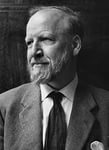 Пророк из СолсбериБреднева, Марина.   Хрупкая красота совершенства : жанр философской притчи / Бреднева, Марина // Читаем, учимся, играем. - 2014. - № 2.  - С.51-57.Довлатов Сергей  Донатович (1941-1990)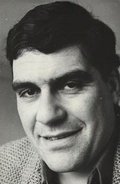 Соло на ундервудеАлейников В.   Победили мы, герои Довлатова! / В. Алейников // Родина. - 2010. - № 9. - С. 153-160.Кудрин, Олег.   Довлатов как культ : опыты / Кудрин, Олег // Новый мир. - 2014. - № 1. - С. 162-174.Крупин Владимир Николаевич (1941)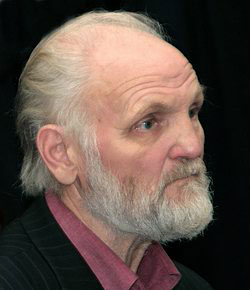 Правда деревенской прозыАпалина, Н.Л.   "Женская дружба" - рассказ о любви : урок по рассказу В.Н, Крупина "Женская дружба" в старших классах / Н. Л. Апалина // Уроки литературы. - 2011. - № 11. - С. 8-11.Боровская Е.Р.   "Будем как дети" : [тема детства в творчестве В. Крупина] / Е. Р. Боровская // Уроки литературы. - 2003.-№1.-С.6-7.Богомолова Г.Д.   "Научиться любить, научиться прощать, научиться делать добро..." : [тема деревни в творчестве В. Крупина] / Г. Д. Богомолова // Уроки литературы. - 2003. - № 1. - С. 8-10.Клеенкова Н.А.   "Люби меня, как я тебя" / Н. А. Клеенкова
// Уроки литературы. - 2003.-№1.-С.11-13.
Крупин В.   Рассказы / В. Крупин // Уроки литературы. - 2003. - № 1. - С. 2-5.
Кузнецова, М.С.   Сея словом зерна добра : уроки по творчеству В.Н. Крупина / М. С. Кузнецова // Литература в школе. - 2011. - № 11. - С. 37-39.Пастухова Е.Л.   "Передаю!" : [Встреча учащихся VII, X, XI классов с писателем В. Крупиным] / Е. Л. Пастухова // Уроки литературы. - 2003. - № 1. - С. 14-16.Соловецкая, М.Г.   Миг счастья на всю жизнь : урок по рассказу В.Н. Крупина "Песок в корабельных часах" / М. Г. Соловецкая // Уроки литературы. - 2011. - № 11. - С. 6-8.Лем Станислав (1921-2006)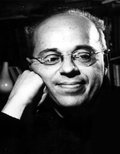 Фантаст-энциклопедистАмусин, М.   Драмы идей, трагедия людей : заметки о творчестве Станислава Лема и братьев Стругацких / М. Амусин // Знамя. - 2009. - № 7. - С. 174-186.Леонов Евгений Павлович (1926-1994)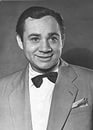 Любимец публикиСоболева, Марина.   Счастье и трагедия Евгения Леонова : судьба / Соболева, Марина // Загадки истории. - 2014. - № 15 .Радзинский Эдвард Станиславович (1936)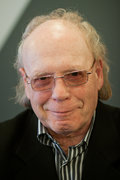 Страсти жизни водят его пером…Дубинская, Мария.   Господин Наблюдатель : Эдвард Радзинский недавно выпустил новый роман / Дубинская, Мария // Эхо планеты. - 2014. - № 15 - С.40-43.Уэллс Герберт Джордж (1866-1946)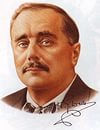 Путешественник во времениЛекомцев, Д.Г.   Марс атакует : лит. викторина по роману Г. Уэллса "Война миров" / Д. Г. Лекомцев // Читаем, учимся, играем. - 2013. - № 9. - С. 36-39.Фицджеральд Френсис Скотт (1896-1940)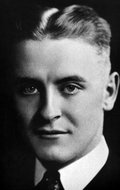 Драма «потерянного поколения»Бреднева, Марина Владимировна. Драма любви, судьба таланта / М. В. Бреднева // Читаем, учимся, играем. — 2012. — № 5. — С. 54-61 : фото. Сухотерина, Татьяна.   Скотт и Зельда Фицджеральд ; И страсть и безумие : история любви / Сухотерина, Татьяна // Дарья. - 2013. - № 19. - С. 18-19.Фраерман Рувим Исаевич (1891-1972)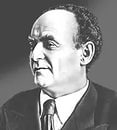 О первых чувствах - возвышенноАполлонова, Галина.   Повесть о первой любви : книга - дар бесценный / Аполлонова, Галина // Читаем, учимся, играем. - 2014. - № 8 С.20-25.Шостакович Дмитрий Дмитриевич (1906-1975)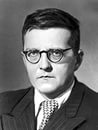 Его музыка звучала в блокадном ЛенинградеЗубкова, Алла.   Творец созвучий века : неизвестное об известном / Зубкова, Алла // Смена. - 2015. - № 10. - С. 16-31Панова, Г.А.   Симфония всепобеждающего мужества / Г. А. Панова // Литература в школе. - 2007. - № 4. - С. 38-39. Рославцева, Валентина Ивановна. Не оскудеет рука дающего / В. И. Рославцева // Читаем, учимся, играем. — 2001. — № 4. — С. 89-97 : ил. Серова, Анна. Немая симфония : история одной любви / Серова, Анна // Загадки истории. - 2015. - № 17. - С.30-31.Октябрь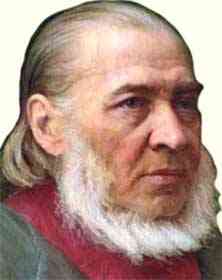 Аксаков Сергей Тимофеевич (1791-1859)Певец родного краяБуячева, Ольга Юрьевна. Прогулка по Абрамцевской усадьбе / О. Ю. Буячева // Читаем, учимся, играем. — 2001. — № 3. — С. 107-120 : ил. Полянская, Валентина Михайловна. Певец родного края / В. М. Полянская // Читаем, учимся, играем. — 2011. — № 7. — С. 26-29 : фото.  Родзевич, Алла Юрьевна. Таинственный цветок / А. Ю. Родзевич // Читаем, учимся, играем. — 2001. — № 6. — С. 46-52 : ил. Шварц Евгений Львович (1896-1958)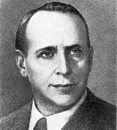 Сотворил «Обыкновенное чудо»Арсентьева, Виктория Валерьевна. Сказка среди бела дня / В. В. Арсентьева // Читаем, учимся, играем. — 1999. — № 3. — С. 85-88 : ил.Буячева, Ольга Юрьевна. Сказочник / О. Ю. Буячева // Читаем, учимся, играем. — 1999. — № 2. — С. 31-39 : ил.Добрынина, Оксана Владимировна. Обыкновенное чудо / О. В. Добрынина, О. В. Каплина // Читаем, учимся, играем. — 1998. — № 8. — С. 90-102 : ил. Кулакова, Е.Ю.   Куда пропала "Тень" : тест к уроку литературы по пьесе Е.Л. Шварца / Е. Ю. Кулакова // Читаем, учимся, играем. - 2013. - № 7. - С. 65-67.Муравьева, Н.   Обыкновенное чудо Евгения Шварца / Н. Муравьева // Будь здоров!. - 2011. - № 10. - С. 82-88.Ничипоров, Илья Борисович.   Личность - общество - история в пьесе Е. Шварца "Дракон" : наши духовные ценности / Ничипоров, Илья Борисович // Литература в школе. - 2013. - № 10. - С. 21-23.Юрьева, Тамара Александровна.   Ничего нет дороже времени : урок внеклассного чтения по "Сказке о потерянном времени" Евгения Шварца / Юрьева, Тамара Александровна // Литература в школе. - 2013. - № 10. - С. 36-38.Пикассо Пабло (1881-1973)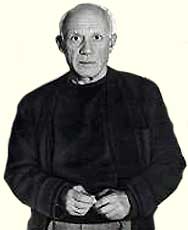 Автор символа мираАрдер, Андрей. Остались в небесах и каталогах : история в красках / Ардер, Андрей // Чудеса и приключения. - 2014. - № 11 - С.38-43.Конюкова, Мария.   Война души и тела : история одной любви / Конюкова, Мария // Загадки истории. - 2013. - № 5. - С. 30-31.Опимах, И.  Написанная кровью : Биография "Генрики" Пабло Пикассо / И. Опимах // Смена. - 2010. - № 5. - С. 68-71.Турчин, В.   Пикассо. Русский взгляд / В. Турчин // Наука и жизнь. - 2010. - № 4. - С. 136-145.НоябрьАндреев Даниил Леонидович (1906-1959)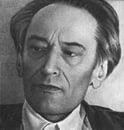 Воспевал Розу мираРоманов, Борис.   Вестник, или жизнь Даниила Андреева / Романов, Борис // Москва. - 2009. - № 3. - С. 23-115. - Нач. Продолж. см. № 4, 5, 2009 г.Даль Владимир Иванович(1801-1872)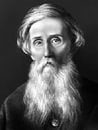 Собиратель великого русского языкаГайнетдинова, Лидия Данисовна. Собирал человек слова / Л. Д. Гайнетдинова // Читаем, учимся, играем. — 2015. — № 6. — С. 82-84 : ил.Гордиенко, Е.   Загляни в "Даля" / Е. Гордиенко // Смена. - 2012. - № 3. - С. 24-29.Даль В.И.   Напутное : [из предисловия к сборнику"Пословицы русского народа"] / В. И. Даль // Уроки литературы. - 2004. - № 10. - С. 1-2.Дружинина, Т.В.   Хранитель великорусского языка / Т. В. Дружинина // Читаем, учимся, играем. - 2011. - № 8. - С. 24-30.Ермолаева, Нина Леонидовна. О творчестве Владимира Ивановича Даля / Н. Л. Ермолаева // Литература в школе. — 2010. — № 9. — С. 8-13 : рис.Кравченко, Юлия.   Казак Луганский : легенды прошлых лет / Кравченко, Юлия // Загадки истории. - 2015. - № 36 - С.26-27.Кулакова, Е.Ю.   Собирал человек слова... / Е. Ю. Кулакова
// Читаем, учимся, играем. - 2011. - № 8. - С. 18-23.Мургина, Ольга Ивановна. Собрание слов, или Один час из жизни «Толкового словаря» / О. И. Мургина // Читаем, учимся, играем. — 2001. — № 4. — С. 25-32 : ил. Достоевский Федор Михайлович (1821-1881)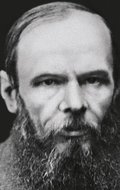 Великий провидецАвдеенко, Е.   "Преступление и наказание" : Стиль художественного мышления (Достоевский - Эсхил) / Е. Авдеенко // Москва. - 2011. - № 3. - С. 145-169.Айзерман, Л.   Достоевский профильный и непрофильный / Л. Айзерман // Литература в школе. - 2011. - № 2. - С. 18-21. - Нач. Продолж. см. № 4, 7, 9, 11, 2011 г.Алексеева, Т.Н.   Анализ эпизода романа Ф.М.Достоевского "Преступление и наказание". "Первый визит Раскольникова к Соне" / Т. Н. Алексеева // Литература в школе. - 2011. - № 2. - С. 26-28.Амусин, М.   Избирательное сходство / М. Амусин
// Новый мир. - 2010. - № 9. - С. 173-183.Антонова, Т.Г.   "Зачем умерла эта женщина?" : Рассказ Ф.М. Достоевского "Короткая" / Т. Г. Антонова // Литература в школе. - 2011. - № 2. - С. 31-34.Аптина, Татьяна Викторовна. Москва — Петербург / Т. В. Аптина, И. Ю. Шульга // Читаем, учимся, играем. — 2012. — № 8. — С. 16-19 : фото. Афанасьев, Э.С.   Роман Ф.М. Достоевского "Преступление и наказание": жанр духовной драмы / Э. С. Афанасьев // Литература в школе. - 2011. - № 11. - С. 4-7.Бирюков, В.   Антигерой : Из "Диалектических экзерисов на русскую тему" / В. Бирюков // Новый мир. - 2007. - № 2. - С. 141-149.Бочаров, С.   "Записки из подполья": "Музыкальный момент" / С. Бочаров // Новый мир. - 2007. - № 2. - С. 161-166.Галажинская О.В.   "Свет Сониной души" / О. В. Галажинская // Литература в школе. - 2003. - № 5.- С. 26-29.Грачева, И.В.   Путешествие на родину Раскольникова : Экскурсия-комментарий к роману Ф.М.Достоеского "Преступление и наказание" / И. В. Грачева // Литература в школе. - 2011. - № 2. - С. 18-21.Губайловский, В.   Геометрия Достоевского / В. Губайловский // Новый мир. - 2006. - № 5. - С. 141-159.Гусляров, Е.   Закон Достоевского и фуриозная эманципантка : к 190-летию Ф.М. Достоевского / Е. Гусляров // Наш современник. - 2011. - № 11. - С. 223-240.Иващенко, Ольга Сергеевна. Многоликий Достоевский : 190 лет со дня рождения Ф. М. Достоевского / О. С. Иващенко // Читаем, учимся, играем. — 2011. — № 9. — С. 36-48 : ил. Изборцев, Игорь Александрович. Достоевский и мы / И. А. Изборцев // Москва. — 2011. — № 7. — С. 184-189. Изворцев, И.   Достоевский и мы : метаморфозы преодолений / И. Изворцев // Москва. - 2011. - № 7. - С. 184-189.Инокиня Г. (Ибрагимова).   Мир христианских ценностей : по роману Ф.М. Достоевского "Преступление и наказание" / Инокиня Г. (Ибрагимова) // Литература в школе. - 2005. - № 10.- С. 27-28.Иштуганова, А.О.   Драматичность судьбы Раскольникова : урок-суд над литературным героем Ф.М. Достоевского "Преступление и наказание" / А. О. Иштуганова // Читаем, учимся, играем. - 2013. - № 10. - С. 49-52.Касаткина Т.   Картина Ганса Гольбейна Младшего "Христос в могиле" в структуре романа Ф.М. Достоевского "Идиот" / Т. Касаткина // Новый мир. - 2006. - № 2.- С. 154-168.Кирякова Л.В.   "Мальчик у Христа на елке" Ф.М. Достоевского и "Рождественская песнь в прозе" Ч. Диккенса : [V класс] / Л. В. Кирякова // Литература в школе. - 2003. - № 5. - С. 37.Конюкова, Мария.   На алтарь гения : история одной любви / Конюкова, Мария // Загадки истории. - 2014. - № 20- С.30-31.Копытцева Н.М.   Святочный рассказ Ф.М. Достоевского "Мальчик у Христа на елке" : [V класс] / Н. М. Копытцева // Литература в школе. - 2003. - № 5. - С. 35-36.Кузнецова, М.С.   "Самый умышленный и отвлечённый город в мире..." : урок-исследование на тему "Петербург в судьбе Ф.М. Достоевского и на страницах романа "Преступление и наказание" / М. С. Кузнецова // Литература в школе. - 2011. - № 3. - С. 33-36.Кулакова, Е.Ю.   Урок милосердия : материал по лит., посвящ. анализу рассказа Ф.М. Достоевского "Мальчик у Христа на елке" / Е. Ю. Кулакова // Читаем, учимся, играем. - 2013. - № 1. - С. 51-55.Макаричева, Наталья Александровна.   "Эффект отсутствия" персонажа в романе "Преступление и наказание" Ф.М. Достоевского / Макаричева, Наталья Александровна // Литература в школе. - 2013. - № 9. - С. 17-19.Маранцман В.Г.   Проблемный анализ романа Ф.М. Достоевского "Преступление и наказание" / В. Г. Маранцман // Литература в школе. - 2005. - № 10.- С. 22-26. - Начало. Продолж. см. № 10,11, 2005 г.
Мурашова, О.А.   Основной конфликт в романе Ф.М.Достоевского "Преступление и наказание" (по первой части романа) / О. А. Мурашова // Литература в школе. - 2011. - № 2. - С. 23-25.Никиточкина, М.А.   От постижения смысла слова к постижению смысла произведения : Роман Ф.М. Достоевского "Преступление и наказание" / М. А. Никиточкина // Литература в школе. - 2011. - № 2. - С. 29-31.Решетников, Л.   Духовно-нравственные причины национальной катастрофы / Л. Решетников // Москва. - 2012. - № 2. - С. 148-156. Сафронов, Евгений Валериевич.   Сновидения и грезы Раскольникова : материалы к уроку по "Преступлению и наказанию" Ф.М. Достоевского / Сафронов, Евгений Валериевич // Литература в школе. - 2013. - № 7. - С. 6-11.Семиреченский, Игорь Игоревич. Мечтатели и бесы / И. И. Семиреченский // Читаем, учимся, играем. — 2001. — № 5. — С. 4-15 : ил. Сергушева С.В.   Тема детства в творчестве Ф.М. Достоевского : [XI класс] / С. В. Сергушева // Литература в школе. - 2003. - № 5. - С. 32-35.Смирнова Л.Н.   "Мир красотой спасется" : [Категория красоты в творчестве Ф.М. Достоевского] / Л. Н. Смирнова // Литература в школе. - 2004. - № 1. - С. 14-17.Сокольский, И.   В поисках традиций русского чаепития. Чай по Достоевскому / И. Сокольский, О. Деханова // Наука и жизнь. - 2011. - № 2. - С. 128-132.Сохряков Ю.И.   О комическом у Достоевского / Ю. И. Сохряков // Литература в школе. - 2003. - № 5. - С. 18-20.Суконик, А.   Пародия на экзистенциальный роман / А. Суконик // Новый мир. - 2007. - № 2. - С. 149-161.
Татаринов, А.   Вадим Кожинов и Юрий Селезнев: Диалог о Достоевском / А. Татаринов // Наш современник. - 2008. - № 7. - С. 258-263.Чалмаев, В.А.   "Золотые" и "серебрянные" нити русской литературы XIX и XX веков / В. А. Чалмаев // Литература в школе. - 2008. - № 4. - С. 2-7. - Продолж. Нач. см. № 1-3, 4, 5, 6, 2008 г.Юрьева О.Ю.   Тема семьи и семейного воспитания в "дневнике писателя" Ф.М. Достоевского / О. Ю. Юрьева // Литература в школе. - 2003. - № 8. - С. 26-28.Дудин Михаил Александрович (1916-1993)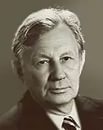 Мужество памятиШатилова, Вера Борисовна. «Фронтовые поэты… Ваши жизни война рифмовала…» / В. Б. Шатилова // Читаем, учимся, играем. — 2002. — № 1. — С. 4-14 : ил. Лихачёв Дмитрий Сергеевич  (1906-1999)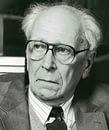 Последний интеллигент РоссииГранин, Даниил Александрович. Один из последних / Д. А. Гранин // Будь здоров. — 2010. — № 4. — С. 90-94 : портр.Лихачев, Д.С.   Я вспоминаю... / Д. С. Лихачев // Будь здоров!. - 2010. - № 4. - С. 84-89.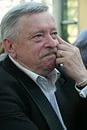 Пьецух Вячеслав Алексеевич (1946)Жизненный писательСидоров, Е.   Рассуждение о писателе Пьецухе / Е. Сидоров // Знамя. - 2007. - № 6. - С. 195-201.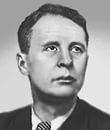 Пырьев Иван Александрович (1901-1968)Основатель Союза кинематографистовГордиенко, Евгения.   Слава на двоих : звезды не гаснут / Гордиенко, Евгения // Смена. - 2015. - № 10. - С. 84-95.Фурманов Дмитрий Андреевич (1891-1926)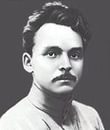 Отважный чапаевецФурманов, Д.   Чапай настроен слишком нежно : Из личного архива Фурманова / Д. Фурманов // Родина. - 2011. - № 2. - С. 73-75.Декабрь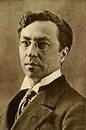 Кандинский Василий Васильевич (1866-1944)Теоретик абстракционизмаОпимах, Ирина.   Габриэла Мюнтер и Василий Кандинский : творец и женщина / Опимах, Ирина // Смена. - 2013. - № 3. - С. 76-87.Карамзин Николай Михайлович (1766-1826)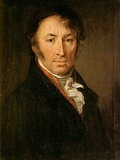 Колумб истории ОтечестваАлпатова, Т.А.   "История души человеческой" в зеркале повествования. : Роман М.Ю. Лермонтова "Герой нашего времени" и традиция прозы Н.М. Карамзина / Т. А. Алпатова // Литература в школе. - 2008. - № 1. - С.7-11.Гордиенко, Евгения.   Историк государства российского : штрихи к портрету / Гордиенко, Евгения // Смена. - 2013. - № 5. - С. 20-27.Елисеева, Т.К.   Вечная тема "маленького человека" : Уроки / Т. К. Елисеева // Литература в школе. - 2008. - № 1. - С. 31-33.Клинова З.В.   Вечная бедная Лиза : Опыт прочтения повести Н.М. Карамзина "Бедная Лиза" / З. В. Клинова // Литература в школе. - 2005. - № 1. - С. 29-31.Никонов, В.   Карамзин как респектабельный консерватор / В. Никонов // Родина. - 2012. - № 2. - С. 2-6.Севастьянова, Е.К.   Уроки по повести Н.М. Карамзина "Бедная Лиза" / Е. К. Севастьянова // Уроки литературы. - 2011. - № 7. - С. 9-15.Севастьянова, Е.К.   "Я плачу, следовательно, я человек" : Урок-семинар по повести Н.М. Карамзина "Наталья, боярская дочь" / Е. К. Севастьянова // Уроки литературы. - 2011. - № 7. - С. 2-9.Шорыгина, Татьяна Андреевна. «Колумб российской истории» / Т. А. Шорыгина // Читаем, учимся, играем. — 2001. — № 6. — С. 16-25 : ил. Ким Юлий Черсанович (1936)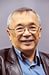 У истоков бардовской песниБогатырёва, Наталья. Человек — праздник / Н. Богатырёва // Читаем вместе. — 2011. — № 3. — С. 32 : фото Солнцева, Алена.   Поэт в России - более или менее поэт : культура. скандал / Солнцева, Алена // Огонек. - 2015. - № 15 - С.38.Некрасов Николай Алексеевич (1821-1878)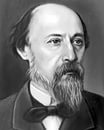 «Я лиру посвятил народу своему…»Андреева, Мария Сергеевна. «Опять я в деревне…» / М. С. Андреева, М. П. Короткова // Читаем, учимся, играем. — 2001. — № 6. — С. 26-38 : ил.Грачева, И.В.   Художественное своеобразие поэмы Н.А. Некрасова "Русские женщины" / И. В. Грачева // Литература в школе. - 2007. - № 6. - С. 20-23.Карнизова, Наталья.   Поэтические сближения : Тютчев и Некрасов : интегрированный урок русского языка и литературы / Карнизова, Наталья // Читаем, учимся, играем. - 2014. - № 2 - С.62-67.Кирасирова, Л.Н.   Кому живется весело вольготно на Руси? : театрализованная постановка по мотивам произведений Н.А. Некрасова для учащихся старших классов / Л. Н. Кирасирова // Читаем, учимся, играем. - 2012. - № 6. - С. 82-90.Макарова, Б.А.   "Есть женщины в русских селеньях..." : лит.- муз. сценарий по мотивам поэм Н.А. Некрасова "Мороз, Красный нос" и "Русские женщины" : 190 лет со дня рождения драматурга / Б. А. Макарова // Читаем, учимся, играем. - 2013. - № 1. - С. 35-39Макарова, С.Н.   Идеал человека в гражданской лирике Н.А. Некрасова / С. Н. Макарова // Литература в школе. - 2010. - № 7. - С. 2-5.Подсадных, О.Д.   Поэзия сердца: "панаевский" и "денисьевский" циклы любовной лирики Н.А.Некрасова и Ф.И.Тютчева / О. Д. Подсадных // Литература в школе. - 2010. - № 7. - С. 31-33.Сиренко, Лидия Александровна. «Мечта любви, не знающей конца» / Л. А. Сиренко // Литература в школе. — 2014. — № 5. — С. 30-32 : цв. ил. Шашкова, Е.В.   Родной дом и чужбина в поэме Н.А. Некрасова "Кому на Руси жить хорошо" / Е. В. Шашкова // Литература в школе. - 2010. - № 7. - С. 5-7.Шумилин, Александр.   Все на кон ! : запретное ремесло / Шумилин, Александр // Загадки истории. - 2015. - № 5 - С.28-29.Юшкова, Е.В.   Пленительные образы Некрасова / Е. В. Юшкова // Читаем, учимся, играем. - 2011. - № 8. - С. 31-37.Никулин Юрий Владимирович (1921-1997)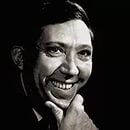 Великий клоунНиколаев, Андрей.   Жизнь на арене : легенды минувших лет / Николаев, Андрей // Загадки истории. - 2013. - № 13. - С. 16-17.Соболева, Марина.   Юрий Никулин. Грустный клоун : человек-легенда / Соболева, Марина // Дарья. - 2013. - № 23. - С. 14-15.Фадеев Александр Александрович (1901-1956)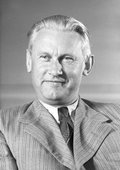 «Мы, молодая гвардия…»Муромский В.П.   "...Жить и исполнять свои обязанности" : творческая драма Александра Фадеева / В. П. Муромский
// Литература в школе. - 2005. - № 3. - С. 2-8.Осипов, Юрий.   Судьба комиссара. Александр Фадеев: "Не вижу возможности дальше жить" : год литературы / Осипов, Юрий // Смена. - 2015. - № 11. - С. 30-47.Сорокина Н.В.   "Барсуки" Л.М. Леонова и "Разгром" А.А. Фадеева: характер эпического воплощения современности / Н. В. Сорокина // Литература в школе. - 2005. - № 3. - С. 9-10.Филатов Леонид Алексеевич (1946-2003)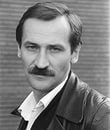 Поэт, артист, телеведущийДегтярева, Вера Владимировна. Сказ про Федота-стрельца, удалого молодца / В. В. Дегтярева // Читаем, учимся, играем. — 2011. — Вып. 9. — С. 4-6. Любимова, Т.Н.   "Чтобы помнили..." : Пушкинская тема в творчестве Леонида Филатова / Т. Н. Любимова // Литература в школе. - 2007. - № 8. - С.44-47__________________________________________________________________________________________________________________________________________________________________________________________________________________________________________________________________________________________________________________________________________________________________________________________________________________________________________________________________________________________________________________________________________________________________________________________________________________________________________________________________________________________________________________________________________________________________________________________________________________________________________________________________________________________________________________________________________________________________________________________________________________________________________________________________________________________________________________________________________________________________________________________________________________________________________________________________________________________________________________________________________________________________________________________________________________________________________________________________________________________________________________________________________________________________________________________________________________________________________________________________________________________________________________________________________________________________________________________________________________________________________________________________________________________________________________________________________________________________________Тюрморезова, С.А.   "Мне говорят: Пиши о родине, - как будто можно. не о ней?" : урок внеклассного чтения / С. А. Тюрморезова // Литература в школе. - 2008. - № 6. - С. 28-32.